GULBENES NOVADA DOMES LĒMUMSGulbenēPar Māra Jansona atbrīvošanu no Gulbenes novada Rankas pagasta pārvaldes vadītāja amataGulbenes novada pašvaldībā 2023.gada 6.jūlijā saņemts Māra Jansona, 2023.gada  6.jūlija iesniegums (Gulbenes novada pašvaldībā reģistrēts ar Nr.GND/7.5/23/386), kurā tiek lūgts viņu atbrīvot no Gulbenes novada Rankas pagasta pārvaldes vadītāja amata ar 2023.gada 17.augustu  (pēdējā darba diena).Pamatojoties uz Pašvaldību likuma 10.panta pirmās daļas 10.punktu, kas nosaka, ka dome ir tiesīga izlemt ikvienu pašvaldības kompetences jautājumu; tikai domes kompetencē ir iecelt amatā un atbrīvot no tā pašvaldības iestāžu vadītājus, kā arī citas amatpersonas normatīvajos aktos paredzētajos gadījumos, Darba likuma 100.panta pirmo daļu, kas nosaka, ka darbiniekam ir tiesības rakstveidā uzteikt darba līgumu vienu mēnesi iepriekš, ja darba koplīgumā vai darba līgumā nav noteikts īsāks uzteikuma termiņš; pēc darbinieka pieprasījuma uzteikuma termiņā neieskaita pārejošas darbnespējas laiku, Valsts un pašvaldību institūciju amatpersonu un darbinieku atlīdzības likuma 40.panta pirmo daļu, Darba likuma 149.panta piekto daļu, kas nosaka, ka ikgadējā apmaksātā atvaļinājuma atlīdzināšana naudā nav pieļaujama, izņemot gadījumus, kad darba tiesiskās attiecības tiek izbeigtas un darbinieks ikgadējo apmaksāto atvaļinājumu nav izmantojis; darba devējam ir pienākums izmaksāt atlīdzību par visu periodu, par kuru darbinieks nav izmantojis ikgadējo apmaksāto atvaļinājumu, atklāti balsojot: ar 14 balsīm "Par" (Ainārs Brezinskis, Aivars Circens, Anatolijs Savickis, Andis Caunītis, Atis Jencītis, Daumants Dreiškens, Guna Pūcīte, Guna Švika, Gunārs Ciglis, Intars Liepiņš, Lāsma Gabdulļina, Mudīte Motivāne, Normunds Audzišs, Normunds Mazūrs), "Pret" – nav, "Atturas" – nav, Gulbenes novada dome NOLEMJ:1. ATBRĪVOT Māri Jansonu, no Gulbenes novada Rankas pagasta pārvaldes vadītāja amata ar 2023.gada 17.augustu (pēdējā darba diena) saskaņā ar Darba likuma 100.panta pirmo daļu. 2. IZMAKSĀT Mārim Jansonam visas naudas summas, kas viņam pienākas normatīvajos aktos noteiktajā kārtībā (galīgo norēķinu un atlīdzību par neizmantoto atvaļinājumu).3. UZDOT Gulbenes novada pašvaldības administrācijas Juridiskajai un personālvadības nodaļai veikt nepieciešamās darbības attiecībā uz darba tiesisko attiecību izbeigšanu ar Māri Jansonu normatīvajos aktos noteiktajā kārtībā.4. UZDOT Gulbenes novada pašvaldības izpilddirektoram nodrošināt kontroli par šā lēmuma izpildei nepieciešamo dokumentācijas izstrādi un pasākumu veikšanu.5. UZDOT Gulbenes novada pašvaldības administrācijas Juridiskās un  personālvadības nodaļai informēt Valsts ieņēmumu dienestu par valsts amatpersonu statusu izmaiņām šā lēmuma 1.punktā minētajai personai.  Gulbenes novada domes  priekšsēdētājs 						A.CaunītisLēmumprojektu sagatavoja: K.Bakāne, L.Priedeslaipa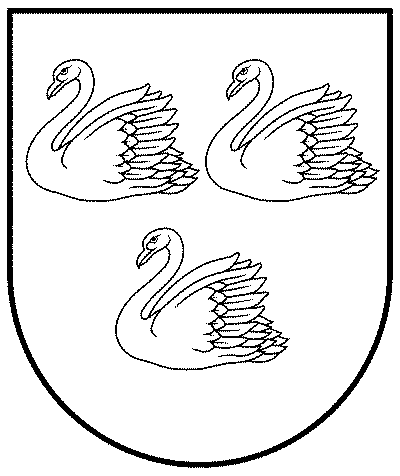 GULBENES NOVADA PAŠVALDĪBAReģ.Nr.90009116327Ābeļu iela 2, Gulbene, Gulbenes nov., LV-4401Tālrunis 64497710, mob.26595362, e-pasts; dome@gulbene.lv, www.gulbene.lv2023.gada 27.jūlijā                       Nr. GND/2023/733                       (protokols Nr.10; 67.p.)